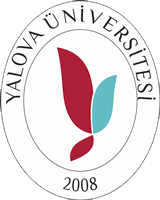 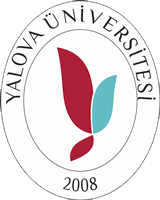 YALOVA ÜNİVERSİTESİ ÖĞRENCİ TEMSİLCİLİĞİADAYLIK BAŞVURU FORMUÖğrenci Temsilcisi adaylarında aranan aşağıdaki nitelikleri taşıyorum.Normal öğrencilik süresini aşmadım.Üniversiteden uzaklaştırma cezam bulunmamaktadır.Seçim döneminde kayıt dondurmuş bir öğrenci değilim.Hiçbir siyasi partide üye veya görevli değilim.Ayrıca:Yalova Üniversitesi Öğrenci Konseyi Yönergesi’nin tüm ilgili maddelerine uyacağım.Seçim Kurulu ve Rektörlük’ün bu konuda yayımlayacağı tüm duyuruları izleyeceğim ve uyacağım.                                                                                                Kabul ve Kontrol EdenAdıSoyadıÖğrenci NumarasıT.C. Kimlik No.Fakülte/Yüksekokul/EnstitüBölüm AdıSınıfıÜniversiteye İlk Girdiği YılE-PostaDoğum İliDoğum YılıMezun Olduğu Liseİmza TarihAdı Soyadı :İmza :Tarih :